Les activités
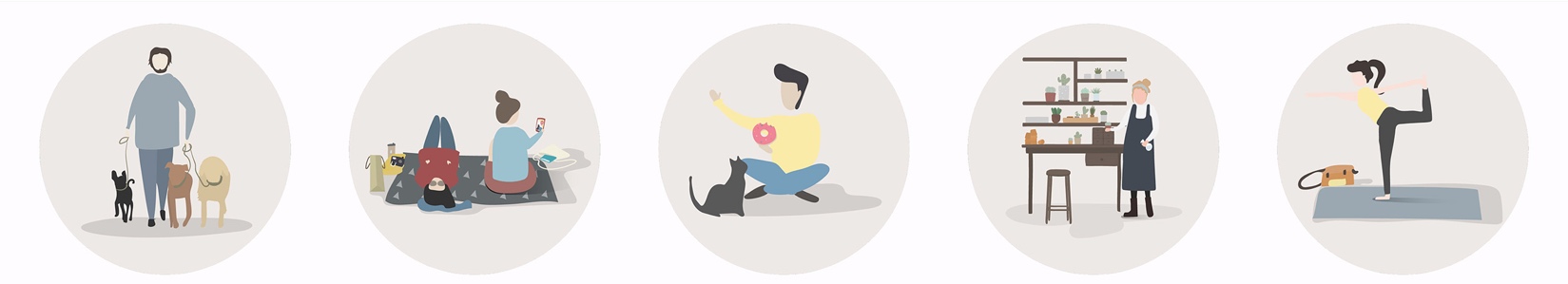 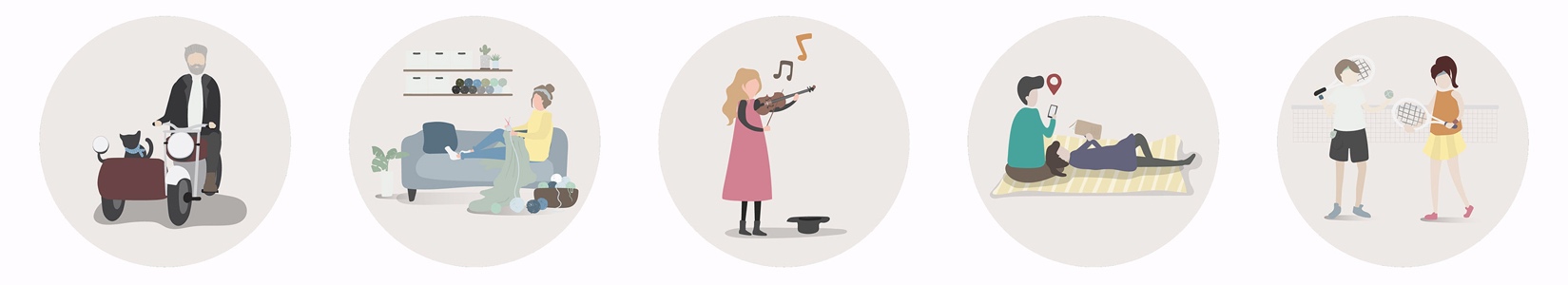 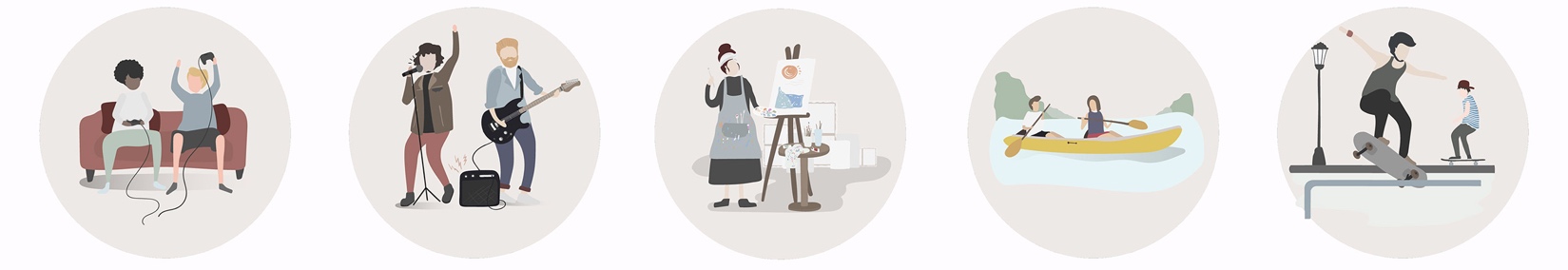 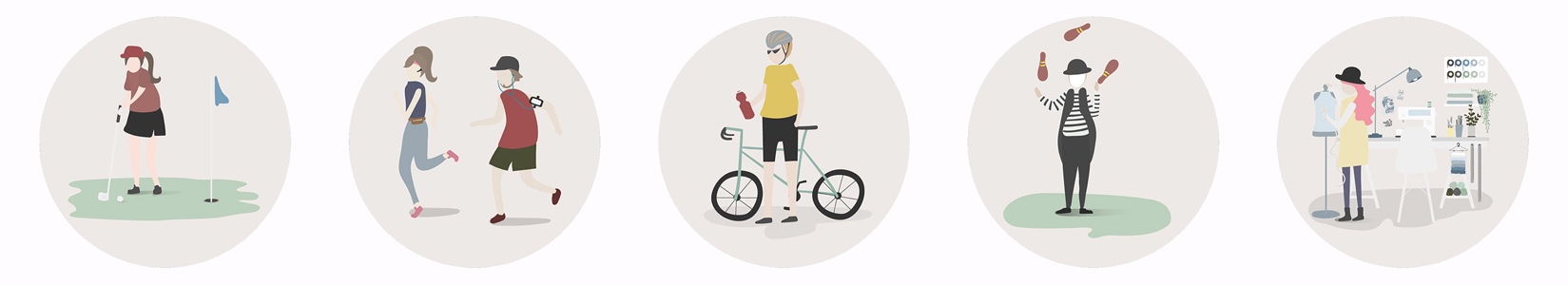 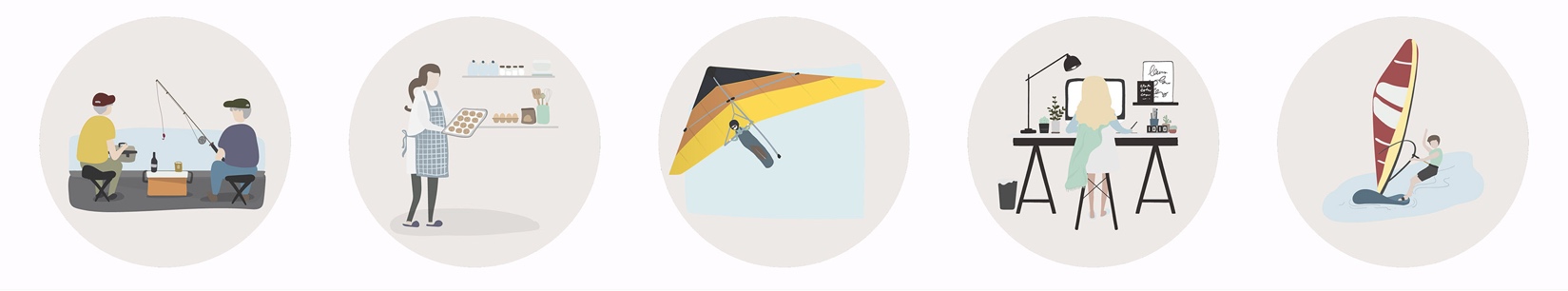 Les activités


Quelle activité font ces personnes ?Les activités


Exemples de réponses :   12345678910111213141516171819202122232425Il promène ses chiens. Ils font un pique-nique. Il joue avec son chat. Elle fait le ménage. Elle fait du yoga. Il fait de la moto. Elle tricote (sur son canapé). Elle joue du violon. Ils se reposent / ils passent le temps. Ils jouent au tennis. Ils jouent à des jeux vidéo. Ils font de la musique. Elle peint / fait de la peinture. Ils font du canoë. Ils font du skateboard. Elle joue au golf. Ils courent. Il fait du vélo / du cyclisme. Il jongle (avec des quilles). Elle fait de la couture. Ils pêchent. Elle fait / prépare des gâteaux. Il fait du deltaplane / il vole. Elle est sur l’ordinateur / surfe sur Internet.
 Il fait de la planche à voile.